Средство  массовой  информации для  опубликования   муниципальных  правовых  актови  иной  информационной информацииСпециальный   выпуск  №  115«01» декабря  2019 годаУчреждено12.11.2007  года29.11.2019 г. №72РОССИЙСКАЯ ФЕДЕРАЦИЯИРКУТСКАЯ ОБЛАСТЬМУНИЦИПАЛЬНОЕ ОБРАЗОВАНИЕ«КУЙТУНСКИЙ РАЙОН»КАРЫМСКОЕ МУНИЦИПАЛЬНОЕ ОБРАЗОВАНИЕДУМАРЕШЕНИЕ «Об  установлении  и введении в действие на  территории Карымского муниципального  образования  налога  на  имущество  физических  лиц»В соответствии с Федеральным законом от 6 октября 2003 года №131-ФЗ «Об общих принципах организации местного самоуправления в Российской Федерации», на основании Главы 32 части второй Налогового кодекса Российской Федерации, руководствуясь Уставом Карымского муниципального образования, Дума Карымского муниципального образования РЕШИЛА:1. Установить и ввести в действие с 1 января 2020 года на территории Карымского муниципального образования налог на имущество физических лиц.2. Установить, что налоговая база по налогу на имущество физических лиц в отношении объектов налогообложения определяется исходя из их кадастровой стоимости.3. Установить следующие налоговые ставки по налогу на имущество физических лиц: 4. С момента вступления в силу настоящего решения считать утратившими силу решения Думы Карымского муниципального образования:1. от 27.12.2017 года №15 «ОБ УСТАНОВЛЕНИИ И ВВЕДЕНИИ В ДЕЙСТВИЕ НА ТЕРРИТОРИИ КАРЫМСКОГО МУНИЦИПАЛЬНОГО ОБРАЗОВАНИЯ НАЛОГА НА ИМУЩЕСТВО ФИЗИЧЕСКИХ ЛИЦ»»;5. Опубликовать настоящее решение в «Муниципальном вестнике» Карымского сельского поселения» в срок не позднее 01 декабря 2019 года и разместить на официальном сайте администрации Карымского сельского поселения.6. Настоящее решение вступает в силу с 1 января 2020 года, но не ранее чем по истечению одного месяца со дня его официального опубликования.7. В течение 5 дней с момента принятия направить настоящее решение в Межрайонную ИФНС №14 по Иркутской области.Председатель ДумыГлава Карымского сельского поселенияО.И.ТихоноваОбъекты налогообложения     (Статья 406 НК РФ)Ставка налога, %жилые дома, части жилых домов, квартиры, части квартир, комнаты;единые недвижимые комплексы, в состав которых входит хотя бы одно жилое помещение (жилой дом);гаражи и машино-места;хозяйственные строения или сооружения, площадь каждого из которых не превышает 50 квадратных метров и которые расположены на земельных участках, предоставленных для ведения личного подсобного, дачного хозяйства, огородничества, садоводства или индивидуального жилищного строительства;объекты незавершенного строительства в случае, если проектируемым назначением таких объектов является жилой дом;0,3объекты налогообложения, включенные в перечень, определяемый в соответствии с пунктом 7 статьи 378.2 Налогового кодекса Российской Федерации, в отношении объектов налогообложения, предусмотренных абзацем вторым пункта 10 статьи 378.2 Налогового кодекса Российской Федерации, а также в отношении объектов налогообложения, кадастровая стоимость каждого из которых превышает 300 миллионов рублей;2прочие объекты налогообложения0,5Газета согласно ст. 12 Закона РФ «О средствах массовой информации» выходит без государственной регистрацииУчредитель:Администрация Карымского сельского поселенияОтветственный за  выпуск: Ведущий специалист администрации – Артемьева Л.О.Тираж 40 экземпляровЗАКАЗПописано в печать в 11 00 	Цена в розницу  свободнаяНомер набран, сверстан и отпечатан в Администрации Карымского МО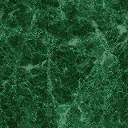 